T-STEM B.A.S.E. Class of 2023 DC Economics DC Texas Government AP European History AP Human Geography AP Spanish 4 and Spanish DC = Dual Credit AP = Advanced Placement Benchmark 4, Product 12 Rev. 04/21Freshman Year Sophomore YearEnglish I Honors 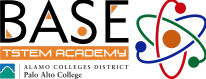 English II Honors World Geography Honors World History AP Algebra I Honors /Geometry Honors Biology I Geometry Honors /Algebra II Honors Chemistry Honors /Chemistry Honors Computer Science 1 Honors Computer Science Principles AP STEM Class Intro to Applied Engineering Design Presentation I OR Principles Health Science Computer Science Principles of BioSciences Robotics II Robotics I STEM Class PE/LOTE/Fine Arts PE/LOTE/Fine Arts Elective Elective (2-3)Possible College Credit Hours – 3 Hours Possible College Credit Hours - 3Junior Year Senior YearEnglish III AP (one term)/DC (full year) US English IV AP (one term)/ DC (full year) History AP (one term)/DC (full year) Government AP/DC AND Economics AP/DC Upper level math Upper level math Upper level science Upper level science Engineering Design Presentation Class/Computer Engineering Problem Solving Class/ Science Class Computer Science Class/Practicum in STEM Robotics Robotics Electives (2-4) Electives (1-3) Possible College Credit Hours – 12-18 Hours Possible College Credit Hours – 6 - 18Engineering Class Options: Upper Level Math Options: Upper Level Science Options:Civil Engineering and Architecture Engineering Design and Problem Solving (senior year) Practicum in STEM/EngineeringDC College Algebra 1414 Anatomy and Physiology AP Precalculus Honors Chemistry AP Environmental Science AP Biology Calculus AB DC Statistics Forensic Science Statistics AP Med Microbiology/ Pathophysiology Biotechnology I , IIOther Advanced Electives Options:Other Advanced Electives Options: